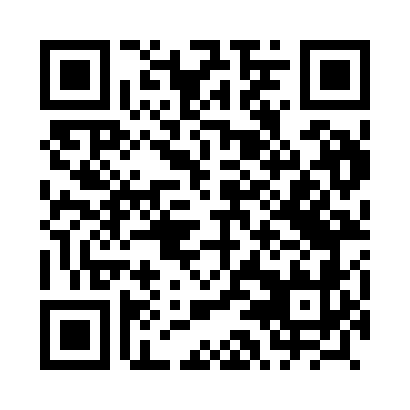 Prayer times for Gostomko, PolandMon 1 Apr 2024 - Tue 30 Apr 2024High Latitude Method: Angle Based RulePrayer Calculation Method: Muslim World LeagueAsar Calculation Method: HanafiPrayer times provided by https://www.salahtimes.comDateDayFajrSunriseDhuhrAsrMaghribIsha1Mon4:126:2012:525:187:269:262Tue4:096:1812:525:207:279:283Wed4:066:1612:525:217:299:314Thu4:036:1312:525:227:319:335Fri3:596:1112:515:247:339:366Sat3:566:0812:515:257:359:397Sun3:536:0612:515:267:379:418Mon3:496:0312:505:287:399:449Tue3:466:0112:505:297:419:4710Wed3:425:5812:505:307:429:5011Thu3:395:5612:505:327:449:5312Fri3:355:5412:495:337:469:5513Sat3:325:5112:495:347:489:5814Sun3:285:4912:495:367:5010:0115Mon3:245:4712:495:377:5210:0416Tue3:215:4412:485:387:5410:0717Wed3:175:4212:485:397:5610:1118Thu3:135:4012:485:417:5710:1419Fri3:095:3712:485:427:5910:1720Sat3:055:3512:485:438:0110:2021Sun3:015:3312:475:448:0310:2422Mon2:575:3012:475:458:0510:2723Tue2:535:2812:475:478:0710:3124Wed2:495:2612:475:488:0910:3425Thu2:455:2412:475:498:1110:3826Fri2:405:2212:465:508:1210:4127Sat2:365:1912:465:518:1410:4528Sun2:355:1712:465:538:1610:4929Mon2:345:1512:465:548:1810:5030Tue2:335:1312:465:558:2010:51